MINISTÉRIO DA EDUCAÇÃO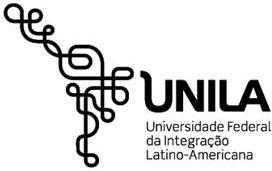 UNIVERSIDADE FEDERAL DA INTEGRAÇÃO LATINO-AMERICANAANEXO IVRELATÓRIO DE VIAGEMObs.:Devem compor o relatório de viagem tanto os bilhetes de embarque como os documentos comprobatórios de participação em reunião, simpósio, palestra, curso ou outros eventos.O proposto deverá justificar no campo observações a eventual alteração na data dos bilhetes emitidos pela Unila.1 – IDENTIFICAÇÃO DO AFASTAMENTO1 – IDENTIFICAÇÃO DO AFASTAMENTO1 – IDENTIFICAÇÃO DO AFASTAMENTO1 – IDENTIFICAÇÃO DO AFASTAMENTONome:Função/Atividade:Órgão/Entidade:Telefone:Período de viagem:Local:Recursos Utilizados:  Passagens ( )   Diárias ( )   Outros ( )Recursos Utilizados:  Passagens ( )   Diárias ( )   Outros ( )Recursos Utilizados:  Passagens ( )   Diárias ( )   Outros ( )Recursos Utilizados:  Passagens ( )   Diárias ( )   Outros ( )